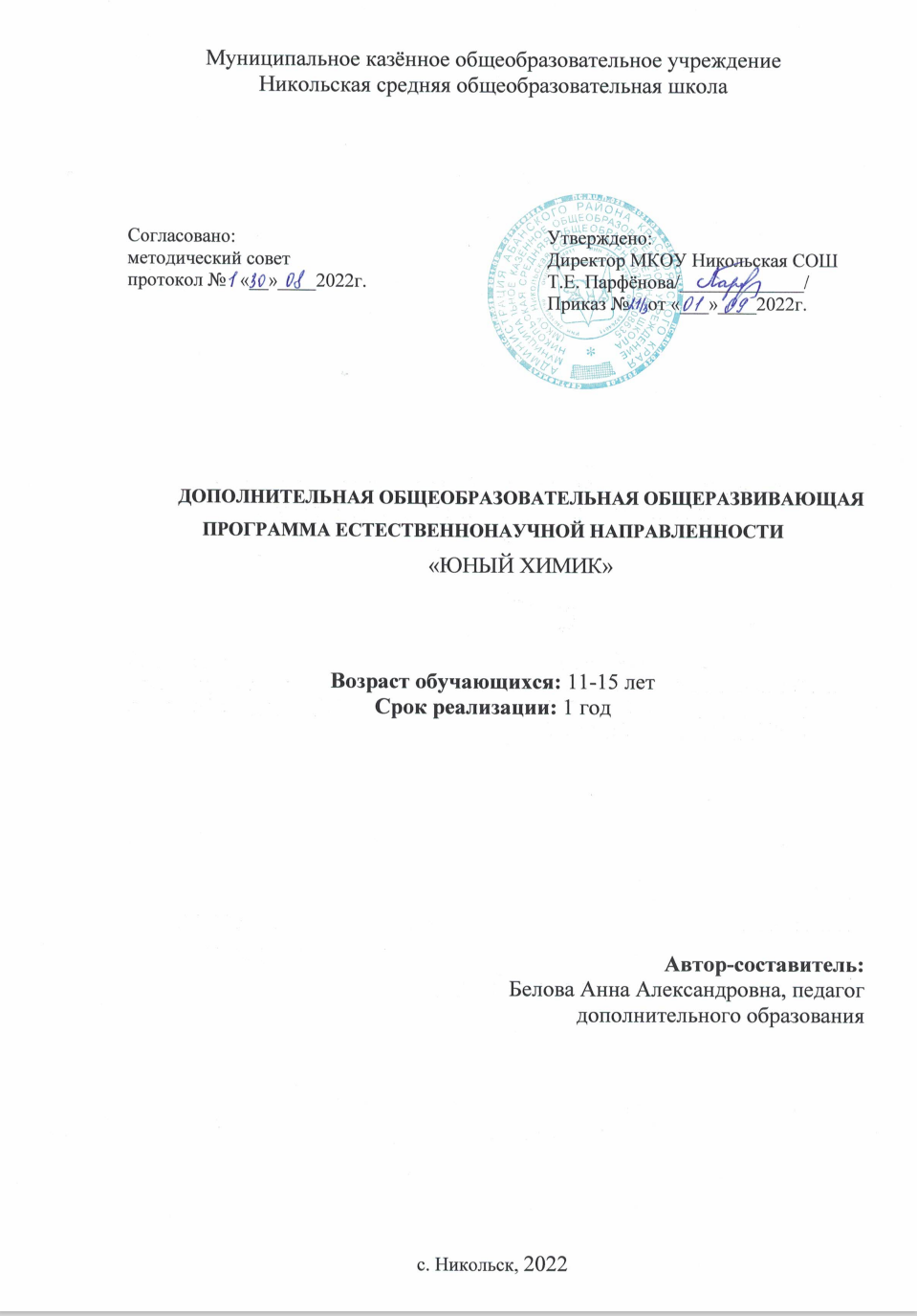 ПОЯСНИТЕЛЬНАЯ ЗАПИСКАХимия - это наука о веществах, их свойствах и превращениях. Роль химии в жизни человека огромна. Химическая промышленность в настоящее время развивается гораздо быстрее, чем любая другая, и в наибольшей степени определяет научно - технический прогресс.  Современному человеку просто необходимо  знать и правильно использовать достижения современной химии и тех веществ, которые используются в быту.В отличие от других подобных курсов, курс «Юный химик» не является системным, в нем не ставится задача формирования системы химических понятий, знаний и умений, раннего изучения основ химии. Предлагаемый курс ориентирован на знакомство и объяснение химических явлений, часто встречающихся в быту, свойств веществ, которые стоят дома на полках и в аптечке. Химические термины и понятия вводятся по мере необходимости объяснить то или иное явление.Программа «Юный химик» относится к естественнонаучной направленности.Программа составлена на основе:1. Закона РФ «Об образовании» № 273-ФЗ от 29.12.2012г.;2. Письма Минобрнауки РФ от 11.12.2006 № 06 -1844 «О Примерных требованиях к программам дополнительного образования детей»;3. СанПиН 2.4.4.3172-14 «Санитарно-эпидемиологические требования к устройству, содержанию и организации режима работы образовательных организаций дополнительного образования детей».Актуальность программы обусловлена ее методологической значимостью. Знания и умения, необходимые  для проведения лабораторных опытов, практических работ и организации исследовательской деятельности, повысят уровень  проектно – исследовательских  компетенций обучающихся, позволят в дальнейшем  успешно  сдать экзамены  и продолжить  образование в высших учебных заведениях.Новизна программы является то, что в основе лежит системно-деятельностный подход, который создает основу для самостоятельного успешного усвоения обучающимися новых знаний, умений, компетенций, видов и способов практической деятельности и обеспечивает её соответствие возрасту и индивидуальным особенностям учащихся:- воспитание и развитие качеств личности, которые отвечают требованиям информационного общества;- признание решающей роли содержания образования и способов организации  образовательной деятельности и учебного сотрудничества в достижении целей личностного, социального и познавательного развития обучающихся.Цель программы: расширение знаний учащихся о применении химических веществ в повседневной жизни.   Задачи:Образовательные: расширение и углубление знаний учащихся, развитие познавательных интересов и способностей, формирование и закрепление полученных умений и навыков при демонстрации и проведении практических работ, формирование информационной культуры.Воспитательные: формирование потребности в саморазвитии, активной жизненной позиции, развитие культуры общения и навыков сотрудничества.Развивающие: развитие деловых качеств, таких как самостоятельность, ответственность, активность, аккуратность,  навыков критического мышления.            Планируемые результатыВ результате прохождения курса, учащийся имеет представление о: О прикладной направленности химии;необходимости сохранения своего здоровья и здоровья будущего поколения;О веществах и их влияния на организм человека;О химических профессиях.Учащиеся должны знать:Правила безопасности работы в лаборатории и обращения с веществами;Правила сборки и работы лабораторных приборов;Правила экономного расхода горючего и реактивовНеобходимость умеренного употребления витаминов, белков, жиров и углеводов для здорового образа жизни человека;Пагубное влияние некоторых пищевых добавок на здоровье человека;Качественные реакции на вещества;Способы решения нестандартных задач.Учащиеся должны уметь:Определять цель, выделять объект исследования, овладеть способами регистрации полученной информации, ее обработки и оформления;Пользоваться информационными источниками: справочниками, интернетом, учебной литературой.Осуществлять лабораторный эксперимент, соблюдая технику безопасности;Определять качественный состав, а так же экспериментально доказывать физические и химические свойства исследуемых веществ;Находить проблему и варианты ее решения;Работать в сотрудничестве с членами группы, находить и исправлять ошибки в работе других участников группы;Уверенно держать себя во время выступления, использовать различные  средства наглядности при выступлении.Вести дискуссию, отстаивать свою точку зрения, найти компромисс;Проводить соцопрос населения: составлять вопросы, уметь общаться.Учащиеся должны владеть:- Навыками обработки полученной информации и оформлять ее в виде сообщения, реферата или компьютерной презентации             Направленность дополнительной общеобразовательной общеразвивающей программы «Юный химик» естественнонаучная.Уровень программы базовый. Рассчитан, как правило, на учащихся 11-15 лет. Состав группы 10-12 человек. Состав группы: 10-12 человекФорма обучения – очная.Объём программы рассчитан на 1 год, в период с сентября по май месяц учебного года.Сроки реализации освоения программы определяются содержанием программы и обеспечивают достижение планируемых результатов при режиме занятий: 1 год обучения, 1 раз в неделю, по 1 академическому часу в неделю, 36 недель.Обоснованность комплектования учебных групп – ребята, имеющие склонности к естественным наукам, экспериментированию, а также устойчивого желания заниматься практической деятельностью в возрасте от 11 до 15 лет, не имеющие противопоказаний по состоянию здоровья. Обучение производится в разновозрастных группах. Состав групп постоянен.Отличительная особенность программы  является её интегративный характер, так как она основана на материале химии, биологии, экологии. Это покажет обучающимся универсальный характер естественнонаучной деятельности и будет способствовать  устранению психологических барьеров, мешающих видеть общее в разных областях знаний, осваивать новые сферы деятельности.Учебный планСОДЕРЖАНИЕ ПРОГРАММЫ1. Реактивы, посуда, оборудование, техника безопасности (2ч)Домашняя лаборатория. Где можно найти реактивы, какую можно использовать посуду для химических опытов дома, какие необходимо соблюдать правила техники безопасности, хранение химикатов и реактивов в домашних условиях.Учащиеся должны  иметь представление о том, что в доме существуют подручные средства и «реактивы» для проведения домашних опытов.2. Что надо знать о товарах бытовой химии (3ч)Химия в быту. Ознакомление учащихся с видами бытовых химикатов. Разновидности моющих средств. Использование химических материалов для ремонта квартир.Учащиеся должны уметь: правильно пользоваться веществами бытовой химии3. Кислоты, щелочи и соли в нашем доме. Техника безопасности  хранения и использования препаратов бытовой химии (5ч)Отравление бытовыми химикатами (раствор аммиака, уксусная кислота, перманганат калия, бытовой газ, угарный газ).Основные термины: первая медицинская помощь.Учащиеся должны знать: ядовитые и едкие вещества, простейшие противоядия, способы оказания первой медицинской помощи.Учащиеся должны уметь: оказать первую помощь при отравлениях, ожогах, порезах.4. Специфические свойства некоторых кислот (2ч)Проведение химических опытов:1. Ныряющее яйцо2. Приготовление лимонада3.Несгораемый платочек5. Минералы у нас дома (3ч)Мел, гипс, известняк. Состав, свойства. Полезные советы по практическому использованию.Учащиеся должны знать основные свойства данных веществ, уметь правильно ими пользоваться.6. Выращивание кристаллов (4ч)Понятие о кристаллических и аморфных веществах. Способы выращивания кристаллов кристаллических и аморфных веществах.Практическая работа 1.Выращивание кристаллов2. Химические водоросли3. Несгораемая нитьУчащиеся должны иметь представление о кристаллических и аморфных веществах, способах выращивания кристаллов.Учащиеся должны уметь проводить процесс выращивания кристаллов.7. Индикаторы своими руками (5ч)Индикаторы. Фенолфталеин. Лакмус. Метилоранж. Изменение цвета в различных средах. Растительные индикаторы.Практическая работа1. Приготовление различных индикаторов 2. Оформление результатов проектаУчащиеся должны иметь представление об индикаторах, уметь определять характер среды с помощью индикаторов8. Самодельный огнетушитель (2ч)Практическая работа 1. Изготовление самодельного огнетушителя.2. Оформление результатов проекта10. Химия и медицина (3ч)Лекарственные препараты. Домашняя аптечка, ее содержимое. Правила использования и хранения лекарств.Учащиеся должны знать: минимальный перечень необходимых лекарств домашней аптечки, правила использования и хранения лекарств.11. Препараты бытовой химии – наши помощники. Техника выведения пятен (4ч) Пятновыводители. Удаление жировых пятен. Чистка верхней одежды.Основные термины: пятновыводители (чистящие средства), виды тканей, растворитель, загрязнитель.Учащиеся должны знать: технику выведения жировых пятен, приемы чистки одежды.Учащиеся должны уметь: выводить пятна, чистить верхнюю одежду.12. Химия и охрана природы (1ч). Проблема загрязнения окружающей среды.13. Химические игры (1ч)Условия  реализации программыКабинет, в котором проводятся занятия, просторный, светлый, оснащен необходимым оборудованием, удобной мебелью, соответствующей возрасту детей, наглядными пособиями.Учебно-наглядные пособия подготавливаются к каждой теме занятия. Для ведения занятий по химии имеются книги, журналы с иллюстрациями, раздаточный материал, фильмы.Для реализации Программы используется дидактическое обеспечение:1) наглядные пособия, образцы работ;2) слайды, видео-аудио пособия;3) раздаточный материал;4) сборник домашних опытовКроме того, для организации продуктивной деятельности на занятиях кружка широко используются:- Дидактические игры и задания по указанным темам:- Материалы электронных учебников - Наглядные пособия: таблицы, картинки.Для успешной реализации данной программы необходимо:Наименование объектов и средств материально-технического обеспечения1. Мультимедийные обучающие программы.2. Ноутбук3. Мультимедиа-проектор4. Раздаточный материал, книги.5. Бумага А4, бумага цветная, картон, папка А46. Фломастеры, цветные карандаши, простой карандаш, ручка7. Ножницы, клей8. Линейка, ластик9. Химическая посуда10. Химические реактивы11. Подносы для опытов12. Химическое оборудованиеКадровое обеспечение. Успешную реализацию программы обеспечивает педагог дополнительного образования, обладающий не только профессиональными знаниями, но и компетенциями в организации и ведении образовательной деятельности творческого объединения естественнонаучной направленности.Сроки проведения итоговой промежуточной аттестации: конец мая.Методические материалыМетоды и приемы, применяемые на занятиях.Репродуктивный (воспроизводящий): рассказ, беседа, наблюдение,Программированный (частично-поисковый): работа с книгой, иллюстрациями; работа с технологическими картами.Проблемно – поисковый: разработка формы изделия, композиции художественного оформления; анализ формы и композиции художественного оформления; элементы конструирования.Проектный (творческий): рисунок, чертеж, реферат, проект (практическая часть).Формы и механизмы учета заданийДиагностика:1. Творческие задания.2. Опросники.3. Наблюдение.Формы аттестации и оценочные материалыОценку образовательных результатов учащихся по программе следует проводить в виде:-тестирование, -решение задач, -выполнение эксперимента, -защита проектов,-химические игры.Формы подведения итогов реализации программы. Главным результатом реализации программы является создание каждым ребёнком своего оригинального продукта, а главным критерием оценки учащегося является не столько его талантливость, сколько его способность трудиться, способность упорно добиваться достижения нужного результата. Это возможно при:- Организации текущих выставок лучших работ. Представление собственных модернизированных моделей на этих выставках.- Наблюдение за работой учащихся на занятиях, командный анализ проведённой работы, зачётная оценка по окончании занятия.- Участие учащихся в проектной деятельности, соревнованиях, конкурсах разного уровня.
Способы и формы проверки результатов освоения программы.Виды контроля:Текущий контроль: осуществляется на каждом занятии – наблюдение за деятельностью ребенка, содержательная оценка – рецензия педагога, само- и взаимоконтроль.Промежуточный контроль: выполнение творческих работ по темам, мониторинг.Итоговый контроль: мониторинг, зачетная работа.Контроль знаний и умений в группах осуществляется строго дифференцированно, исходя их возрастных, физических, психологических особенностей развития каждого отдельного ребенка.Формы проверки результатов:- наблюдение за учащимися в процессе работы;- игры;- индивидуальные и коллективные творческие работы.Формы подведения итогов:- выполнение практических работ и домашних опытов;- контрольные занятия.Итоговая аттестация учащихся проводится по результатам подготовки и защиты творческого проекта.Оценочными критериями результативности обучения также являются: - критерии оценки уровня теоретической подготовки обучающихся: соответствие уровня теоретических знаний программным требованиям; широта кругозора; свобода восприятия теоретической информации; развитость практических навыков работы со специальной литературой, осмысленность и свобода использования специальной терминологии; - критерии оценки уровня практической подготовки обучающихся: соответствие уровня развития практических умений и навыков программным требования; свобода владения специальным оборудованием и оснащением; качество выполнения практического задания; технологичность практической деятельности; - критерии оценки уровня развития обучающихся детей: культура организации практической деятельности: культура поведения; творческое отношение к выполнению практического задания; аккуратность и ответственность при работе; развитость специальных способностей.Мониторинг результатов обучения детей по дополнительной общеобразовательной общеразвивающей программе естественнонаучной направленности«Юный химик»за _____/_____ учебный годПедагог дополнительного образования_____________________________									(ФИО, подпись)Календарный учебный графикСписок использованной литературыНормативно-правовые документы1. Конвенция о правах ребенка, одобренная Генеральной Ассамблеей ООН 20.11 1989г2. Конституция РФ3. Концепцией развития дополнительного образования детей в Российской Федерации до 2020 года4. Письмо Департамента молодежной политики, воспитания и социальной поддержки Минобрнауки России от 11.12.2006т№06-1844//Примерные требования к программам дополнительного образования детей5. Постановление Главного государственного санитарного врача РФ от 04.07.20014№41 «О введении в действие санитарно-эпидемиологических правил и нормативов СанПиН 2.4.4.3172-14»6. Приказ Минобрнауки РФ от 29.08.2013 № 1008 «Об утверждении Порядка организации и осуществления образовательной деятельности по дополнительным общеразвивающим программам»7. Федеральный закон Российской Федерации от 29.12.2012 № 273-ФЗ «Об образовании в Российской Федерации»Методическая литератураПичугина Г.В. Повторяем химию на примерах и повседневной жизни. Сборник заданий для старшеклассников и абитуриентов с ответами и решениями. – М.:АРКТИ, 1999.Мир химии. Занимательные рассказы о химии: Сост.: Смирнов Ю.И. – СПб.: ИКФ «МиМ-Экспресс», 1995.Пичугина Г.В. Химия и повседневная жизнь человека – М.: Дрофа, 2004.Аликберова Л. Занимательная химия: Книга для учащихся, учителей и родителей. – М.: АСТ-ПРЕСС, 1999.Шульженко Н.В. Элективный курс «Химия и здоровье» для 9-х классов.http://festival.1september.ru/2005_2006/index.php?numb_artic=310677Внеклассная работа по химии/ Сост. М.Г. Гольдфельд.- М.: Просвещение 1976. Войтович В.А. Химия в быту. – М.: Знание 1980. Гроссе Э., Вайсмантель Х. Химия для любознательных. – Л. Химия , 1978. Урок окочен – занятия продолжаются: Внеклассная работа по химии./Сост. Э.Г. Золотников, Л.В. Махова, Т.А. Веселова - М.: Просвещение 1992. В.Н.Алексинский Занимательные опыты по химии (2-е издание, исправленное) - М.: Просвещение 1995. Г.И. Штремплер Химия на досуге - М.: Просвещение 1993. А.Х. Гусаков А.А. Лазаренко Учителю химии о внеклассной работе – М.: Просвещение 1978. И.Н. Чертиков П.Н. Жуков Химический Эксперимент. – М.: Просвещение 1988. Леенсон И.А. Занимательная химия. – М.: РОСМЭН, 1999. Воскресенский П.И., Неймарк А.М. Основы химического анализа .-М.: Просвещение, 1972. Хомченко Г.П., Севастьянова К.И. Практические работы по неорганической химии. –М.: Просвещение 1976. Балаев И.И. Домашний эксперимент по химии.-М.: Просвещение 1977. Грабецкий А.А., Назаров Т.С. Кабинет химии. – М. Просвещение, 1983. Программно-методические материалы. Химия 8-11 классы. – М. Дрофа 2001Список литературы для педагогаДля педагога:1. Артамонова И.Г., Сагайдачная В.В. Практические работы с исследованием лекарственных препаратов и средств бытовой химии.// Химия в школе.- 2002.-№ 9. 2. Баженова О.Ю. Пресс-конференция "Неорганические соединения в нашей жизни"// Химия в школе.-2005.-№ 3.3. Гроссе Э., Вайсмантель Х. Химия для любознательных. – Л.: Химия, 19854. Запольских Г.Ю. Элективный курс "Химия в быту".// Химия в школе. -2005.-№ 5.5. Северюхина Т.В. Старые опыты с новым содержанием. // Химия в школе.-1999.-№ 3.6. Стройкова С.И. Факультативный курс "Химия и пища".// Химия в школе.-2005.- № 5 7. Сборник элективных курсов, химия 9 класс. Составитель Н.В. Ширшина. Волгоград: Учитель, 2008.-220с.8. Степин Б.Д., Аликберова Л.Ю. Рукк Н.С. Домашняя химия. Химия в быту и на каждый день. — М.: РЭТ, 2001.- 215с.9. Яковишин Л.А. химические опыты с лекарственными веществами. // Химия в школе.-2004.-№ 9.Ресурсы Интернет:http://www.sev-chem.narod.ru/opyt.htmhttp://kvaziplazmoid.narod.ru/praktika/http://www.edu.yar.ru/russian/cources/chem/op/op1.htmlhttp://znamus.ru/page/etertainingchemistryhttp://www.alhimikov.net/op/Page-1.htmlДля обучащихся и родителей:1. А.М.Юдин, В.Н. Сучков, Ю.А. Коростелин.  Химия для вас. Москва, 1986.- 192с.2. Балаев И.И. Домашний эксперимент по химии.-М.: Просвещение 1977.-126с.3. Воскресенский П.И., Неймарк А.М. Основы химического анализа.-М.: Просвещение, 1972.- 192с.4. Леенсон И.А. Занимательная химия. – М.: РОСМЭН, 1999.- 112с.5. Ола Ф, Дюпре Ж.-П., Жибер А.-М, Леба П., Лебьом. Дж. Внимание: дети! Занимательные опыты и эксперименты.- М.: Айрис Пресс, 2007.- 125с6. Хомченко Г.П., Севастьянова К.И. Практические работы по неорганической химии. –М.: Просвещение 1976.-224с.7. Рюмин В. Азбука науки для юных гениев. Занимательная химия- 8-е изд.- М.: Центрполиграф, 2011.- 221с.8. Штремплер Г.И. Химия на досуге.  Москва.: «Просвещение», 1998. -207с.п\пНазвание раздела, темыКоличество часовКоличество часовКоличество часовформы аттестации, контроляп\пНазвание раздела, темыВсегоТеорияПрактикаформы аттестации, контроля1Реактивы, посуда, оборудование, техника безопасности 211диалог, опрос, тест2Что надо знать о товарах бытовой химии321опрос, диалог, игра3Кислоты, щелочи и соли в нашем доме. Техника безопасности  хранения и использования препаратов бытовой химии 523опрос, диалог4Специфические свойства некоторых кислот 211опрос диалог, эксперимент5Минералы у нас дома 321диалог, опрос, выступление6Выращивание кристаллов 422диалог, опрос, домашние опыты7Получение веществ 11опрос, домашние опыты8Индикаторы своими руками 523опрос, домашние опыты, защита проекта9Самодельный огнетушитель22защита проекта10Химия и медицина 321защита проекта11Препараты бытовой химии – наши помощники. Техника выведения пятен 431эксперимент, опрос12Химия и охрана природы 11опрос, выступление13Химические игры11хим. игры, итоговый тестВсего 361818Показатели (оцениваемые параметры)КритерииСтепень выраженности оцениваемого качества% / кол-во чел.Методы диагностики1.Теоретическая подготовка детей:1.1. Теоретические знания (по основным разделам учебно-тематического плана программы)Соответствие теоретических знаний программным требованиям- минимальный уровень (овладели менее чем ½ объема знаний);Собеседование,Соревнования,Тестирование,Анкетирование,Наблюдение,Итоговая работа.1.Теоретическая подготовка детей:1.1. Теоретические знания (по основным разделам учебно-тематического плана программы)Соответствие теоретических знаний программным требованиям- средний уровень (объем освоенных знаний составляет более ½);Собеседование,Соревнования,Тестирование,Анкетирование,Наблюдение,Итоговая работа.1.Теоретическая подготовка детей:1.1. Теоретические знания (по основным разделам учебно-тематического плана программы)Соответствие теоретических знаний программным требованиям- максимальный уровень (дети освоили практически весь объем знаний, предусмотренных программой)Собеседование,Соревнования,Тестирование,Анкетирование,Наблюдение,Итоговая работа.1.2. Владение специальной терминологиейОсмысленность и правильность использования - минимальный уровень (избегают употреблять специальные термины);Собеседование,Тестирование.Опрос,Анкетирование,Наблюдение.1.2. Владение специальной терминологиейОсмысленность и правильность использования - средний уровень (сочетают специальную терминологию с бытовой);Собеседование,Тестирование.Опрос,Анкетирование,Наблюдение.1.2. Владение специальной терминологиейОсмысленность и правильность использования - максимальный уровень (термины употребляют осознанно и в полном соответствии с их содержанием)Собеседование,Тестирование.Опрос,Анкетирование,Наблюдение.2. Практическая подготовка детей:2.1. Практические умения и навыки, предусмотренные программой (по основным разделам)Соответствие практических умений и навыков программным требованиям минимальный уровень (овладели менее чем ½ предусмотренных умений и навыков);Наблюдения,Соревнования,Итоговые работы.2. Практическая подготовка детей:2.1. Практические умения и навыки, предусмотренные программой (по основным разделам)Соответствие практических умений и навыков программным требованиям- средний уровень (объем освоенных умений и навыков составляет более ½);Наблюдения,Соревнования,Итоговые работы.2. Практическая подготовка детей:2.1. Практические умения и навыки, предусмотренные программой (по основным разделам)Соответствие практических умений и навыков программным требованиям- максимальный уровень (дети овладели практически всеми умениями и навыками, предусмотренными программой)Наблюдения,Соревнования,Итоговые работы.2.2. Владение специальным оборудованием и оснащениемОтсутствие затруднений в использовании- минимальный уровень (испытывают серьезные затруднения при работе с оборудованием)Наблюдение.2.2. Владение специальным оборудованием и оснащениемОтсутствие затруднений в использовании- средний уровень (работает с помощью педагога)Наблюдение.2.2. Владение специальным оборудованием и оснащениемОтсутствие затруднений в использовании - - максимальный уровень (работают самостоятельно)Наблюдение.2.3. Творческие навыкиКреативность в выполнении практических заданий- начальный (элементарный, выполняют лишь простейшие практические задания)Наблюдение,Итоговые работы.2.3. Творческие навыкиКреативность в выполнении практических заданий- репродуктивный (выполняют задания на основе образца)Наблюдение,Итоговые работы.2.3. Творческие навыкиКреативность в выполнении практических заданий- творческий (выполняют практические задания с элементами творчества)Наблюдение,Итоговые работы.3. Общеучебные умения и навыки ребенка:3.1. Учебно-интеллектуальные умения:3.1.1. Умение подбирать и анализировать специальную литературуСамостоятельность в подборе и анализе литературы минимальный (испытывают серьезные затруднения, нуждаются в помощи и контроле педагога)Наблюдение,Анкетирование.3. Общеучебные умения и навыки ребенка:3.1. Учебно-интеллектуальные умения:3.1.1. Умение подбирать и анализировать специальную литературуСамостоятельность в подборе и анализе литературы- средний (работают с литературой с помощью педагога и родителей)Наблюдение,Анкетирование.3. Общеучебные умения и навыки ребенка:3.1. Учебно-интеллектуальные умения:3.1.1. Умение подбирать и анализировать специальную литературуСамостоятельность в подборе и анализе литературы- максимальный (работают самостоятельно)Наблюдение,Анкетирование.3.1.2.  Умение пользоваться компьютерными источниками информацииСамостоятельность в пользованииУровни по аналогии с п. 3.1.1.- минимальныйНаблюдение,Опрос.3.1.2.  Умение пользоваться компьютерными источниками информацииСамостоятельность в пользовании-среднийНаблюдение,Опрос.3.1.2.  Умение пользоваться компьютерными источниками информацииСамостоятельность в пользовании-максимальныйНаблюдение,Опрос.3.1.3. Умение осуществлять учебно - исследовательскую работу (рефераты, самостоятельные учебные исследования, проекты и т.д.)Самостоятельность в учебно-исследовательской работеУровни по аналогии с п. 3.1.1.- минимальныйНаблюдение,Беседа,Инд. Работа.3.1.3. Умение осуществлять учебно - исследовательскую работу (рефераты, самостоятельные учебные исследования, проекты и т.д.)Самостоятельность в учебно-исследовательской работе-среднийНаблюдение,Беседа,Инд. Работа.3.1.3. Умение осуществлять учебно - исследовательскую работу (рефераты, самостоятельные учебные исследования, проекты и т.д.)Самостоятельность в учебно-исследовательской работе-максимальныйНаблюдение,Беседа,Инд. Работа.3.2. Учебно -коммуникативные умения: 3.2.1. Умение слушать и слышать педагогаАдекватность восприятия информации, идущей от педагогаУровни по аналогии с п. 3.1.1.- минимальныйНаблюдения,Опрос.3.2. Учебно -коммуникативные умения: 3.2.1. Умение слушать и слышать педагогаАдекватность восприятия информации, идущей от педагога-среднийНаблюдения,Опрос.3.2. Учебно -коммуникативные умения: 3.2.1. Умение слушать и слышать педагогаАдекватность восприятия информации, идущей от педагога-максимальныйНаблюдения,Опрос.3.2.2. Умение выступать перед аудиториейСвобода владения и подачи подготовленной информацииУровни по аналогии с п. 3.1.1.- минимальныйНаблюдения.3.2.2. Умение выступать перед аудиториейСвобода владения и подачи подготовленной информации-среднийНаблюдения.3.2.2. Умение выступать перед аудиториейСвобода владения и подачи подготовленной информации-максимальныйНаблюдения.3.3. Учебно-организационные умения и навыки:3.3.1. Умение организовать свое рабочее (учебное) местоСамостоятельно готовят и убирают рабочее место Уровни по аналогии с п. 3.1.1.- минимальныйНаблюдение.3.3. Учебно-организационные умения и навыки:3.3.1. Умение организовать свое рабочее (учебное) местоСамостоятельно готовят и убирают рабочее место -среднийНаблюдение.3.3. Учебно-организационные умения и навыки:3.3.1. Умение организовать свое рабочее (учебное) местоСамостоятельно готовят и убирают рабочее место -максимальныйНаблюдение.3.3.2. Навыки соблюдения ТБ в процессе деятельностиСоответствие реальных навыков соблюдения ТБ программным требованиям- минимальный уровень (овладели менее чем ½ объема навыков соблюдения ТБ);Наблюдение.3.3.2. Навыки соблюдения ТБ в процессе деятельностиСоответствие реальных навыков соблюдения ТБ программным требованиям- средний уровень (объем освоенных навыков составляет более ½);Наблюдение.3.3.2. Навыки соблюдения ТБ в процессе деятельностиСоответствие реальных навыков соблюдения ТБ программным требованиям- максимальный уровень (освоили практически весь объем навыков)Наблюдение.3.3.3. Умение аккуратно выполнять работуАккуратность и ответственность в работе- удовлетворительно- хорошо-отличноНаблюдение,Итоговые работы.N п/пМесяцЧислоВремя проведения занятийФорма занятияКол-во часовТема занятияМесто проведенияФорма контроля1. Реактивы, посуда, оборудование, техника безопасности (2 ч).1. Реактивы, посуда, оборудование, техника безопасности (2 ч).1. Реактивы, посуда, оборудование, техника безопасности (2 ч).1. Реактивы, посуда, оборудование, техника безопасности (2 ч).1. Реактивы, посуда, оборудование, техника безопасности (2 ч).1. Реактивы, посуда, оборудование, техника безопасности (2 ч).1. Реактивы, посуда, оборудование, техника безопасности (2 ч).1. Реактивы, посуда, оборудование, техника безопасности (2 ч).1. Реактивы, посуда, оборудование, техника безопасности (2 ч).1сентябрь01.0914.00-14.45лекция1Домашняя лаборатория.  Кабинет химии и биологииопрос, 2сентябрь08.0914.00-14.45лекция, практика1Правила техники безопасности, хранение химикатов и реактивов в домашних условиях.Кабинет химии и биологиитестирование2. Что надо знать о товарах бытовой химии (3ч)2. Что надо знать о товарах бытовой химии (3ч)2. Что надо знать о товарах бытовой химии (3ч)2. Что надо знать о товарах бытовой химии (3ч)2. Что надо знать о товарах бытовой химии (3ч)2. Что надо знать о товарах бытовой химии (3ч)2. Что надо знать о товарах бытовой химии (3ч)2. Что надо знать о товарах бытовой химии (3ч)2. Что надо знать о товарах бытовой химии (3ч)3сентябрь15.0914.00-14.45лекция1Химия в быту.Кабинет химии и биологииопрос4сентябрь22.0914.00-14.45лекциябеседа1Ознакомление учащихся с видами бытовых химикатовКабинет химии и биологиитестирование5сентябрь29.0914.00-14.45лекцияпрактика1Разновидности моющих средствКабинет химии и биологиинаблюдение3. Кислоты, щелочи и соли в нашем доме.Техника безопасности  хранения и использования препаратов бытовой химии (5ч)3. Кислоты, щелочи и соли в нашем доме.Техника безопасности  хранения и использования препаратов бытовой химии (5ч)3. Кислоты, щелочи и соли в нашем доме.Техника безопасности  хранения и использования препаратов бытовой химии (5ч)3. Кислоты, щелочи и соли в нашем доме.Техника безопасности  хранения и использования препаратов бытовой химии (5ч)3. Кислоты, щелочи и соли в нашем доме.Техника безопасности  хранения и использования препаратов бытовой химии (5ч)3. Кислоты, щелочи и соли в нашем доме.Техника безопасности  хранения и использования препаратов бытовой химии (5ч)3. Кислоты, щелочи и соли в нашем доме.Техника безопасности  хранения и использования препаратов бытовой химии (5ч)3. Кислоты, щелочи и соли в нашем доме.Техника безопасности  хранения и использования препаратов бытовой химии (5ч)3. Кислоты, щелочи и соли в нашем доме.Техника безопасности  хранения и использования препаратов бытовой химии (5ч)606.1014.00-14.45лекция, практика, выбор тем исследовательских работ1Отравление бытовыми химикатами: раствор аммиака, уксусная кислота, перманганат калия, угарный газ, бытовой газКабинет химии и биологииопрос713.1014.00-14.45лекция, практика1Первая медицинская помощь при отравлениях.Кабинет химии и биологииопрос, тестирование820.1014.00-14.45Беседа,демонстрация1Первая медицинская помощь при  ожогах.Кабинет химии и биологииопрос, тестирование927.1014.00-14.45практика1Первая медицинская помощь при порезах.Кабинет химии и биологииопрос, тестирование1003.1114.00-14.45лекция, беседа1Техника безопасности  хранения и использования препаратов бытовой химии.Кабинет химии и биологииопрос4. Специфические свойства некоторых кислот (2ч)4. Специфические свойства некоторых кислот (2ч)4. Специфические свойства некоторых кислот (2ч)4. Специфические свойства некоторых кислот (2ч)4. Специфические свойства некоторых кислот (2ч)4. Специфические свойства некоторых кислот (2ч)4. Специфические свойства некоторых кислот (2ч)4. Специфические свойства некоторых кислот (2ч)4. Специфические свойства некоторых кислот (2ч)11-1210.1117.1114.00-14.45лекция практика2Проведение химических опытов: Ныряющее яйцо Приготовление лимонада Несгораемый платочекКабинет химии и биологииопрос5. Минералы у нас дома (3ч)5. Минералы у нас дома (3ч)5. Минералы у нас дома (3ч)5. Минералы у нас дома (3ч)5. Минералы у нас дома (3ч)5. Минералы у нас дома (3ч)5. Минералы у нас дома (3ч)5. Минералы у нас дома (3ч)5. Минералы у нас дома (3ч)1324.1114.00-14.45лекция1Мел, известняк. Состав, свойства.Кабинет химии и биологииопрос1401.1214.00-14.45лекциясообщения учащихся1Минералы у нас дома: гипс. Состав, свойства.Кабинет химии и биологииопрос1508.1214.00-14.45лекция, сообщения учащихся1Полезные советы по практическому использованию.Кабинет химии и биологииопрос, тестирование6. Выращивание кристаллов (4ч)6. Выращивание кристаллов (4ч)6. Выращивание кристаллов (4ч)6. Выращивание кристаллов (4ч)6. Выращивание кристаллов (4ч)6. Выращивание кристаллов (4ч)6. Выращивание кристаллов (4ч)6. Выращивание кристаллов (4ч)6. Выращивание кристаллов (4ч)1615.1214.00-14.45лекция1Понятие о кристаллических и аморфных веществах.Кабинет химии и биологииопрос1722.1214.00-14.45лекциясообщения учащихся1Способы выращивания кристаллов кристаллических и аморфных веществахКабинет химии и биологииопрос18-1929.1212.0114.00-14.45практика2Практическая работа: 1.Выращивание кристаллов2. Химические водоросли3. Несгораемая нитьКабинет химии и биологиипрактическая работа7. Получение веществ (1ч)7. Получение веществ (1ч)7. Получение веществ (1ч)7. Получение веществ (1ч)7. Получение веществ (1ч)7. Получение веществ (1ч)7. Получение веществ (1ч)7. Получение веществ (1ч)7. Получение веществ (1ч)2019.0114.00-14.45практика1Практическая работа «Чернила для тайнописи»Кабинет химии и биологиипрактическая работа8. Индикаторы своими руками (5ч)8. Индикаторы своими руками (5ч)8. Индикаторы своими руками (5ч)8. Индикаторы своими руками (5ч)8. Индикаторы своими руками (5ч)8. Индикаторы своими руками (5ч)8. Индикаторы своими руками (5ч)8. Индикаторы своими руками (5ч)8. Индикаторы своими руками (5ч)2126.0114.00-14.45лекция1Индикаторы. Фенолфталеин. Лакмус. МетилоранжКабинет химии и биологииопрос, тестирование2202.0214.00-14.45лекция практика1Изменение цвета в различных средах.Кабинет химии и биологииопрос2309.0214.00-14.45лекциясообщения учащихся1Растительные индикаторыКабинет химии и биологииопрос, наблюдение24-2516.0202.0314.00-14.45практика2Практическая работа:Приготовление различных индикаторовКабинет химии и биологиизащита проекта9. Самодельный огнетушитель (2ч)9. Самодельный огнетушитель (2ч)9. Самодельный огнетушитель (2ч)9. Самодельный огнетушитель (2ч)9. Самодельный огнетушитель (2ч)9. Самодельный огнетушитель (2ч)9. Самодельный огнетушитель (2ч)9. Самодельный огнетушитель (2ч)9. Самодельный огнетушитель (2ч)26-2709.0316.0314.00-14.45практика2Практическая работа:Изготовление самодельного огнетушителя. Оформление результатов проекта.Кабинет химии и биологиизащита проекта10. Химия и медицина (3ч)10. Химия и медицина (3ч)10. Химия и медицина (3ч)10. Химия и медицина (3ч)10. Химия и медицина (3ч)10. Химия и медицина (3ч)10. Химия и медицина (3ч)10. Химия и медицина (3ч)10. Химия и медицина (3ч)2823.0314.00-14.45лекция1Лекарственные препараты.Кабинет химии и биологииопрос2930.0314.00-14.45лекция сообщения учащихся1Домашняя аптечка, ее содержимое.Кабинет химии и биологииопрос3006.0414.00-14.45лекцияпрактика1Правила использования и хранения лекарств.Кабинет химии и биологиизащита проекта11. Препараты бытовой химии – наши помощники. Техника выведения пятен (4ч)11. Препараты бытовой химии – наши помощники. Техника выведения пятен (4ч)11. Препараты бытовой химии – наши помощники. Техника выведения пятен (4ч)11. Препараты бытовой химии – наши помощники. Техника выведения пятен (4ч)11. Препараты бытовой химии – наши помощники. Техника выведения пятен (4ч)11. Препараты бытовой химии – наши помощники. Техника выведения пятен (4ч)11. Препараты бытовой химии – наши помощники. Техника выведения пятен (4ч)11. Препараты бытовой химии – наши помощники. Техника выведения пятен (4ч)11. Препараты бытовой химии – наши помощники. Техника выведения пятен (4ч)3113.0414.00-14.45Лекция1Пятновыводители.Кабинет химии и биологииопрос3220.0414.00-14.45Лекция1Удаление жировых пятен.Кабинет химии и биологииопрос3327.0414.00-14.45Лекция1Чистка верхней одежды.Кабинет химии и биологиитестирование3404.0514.00-14.45практика1Практическая работа «Выведение пятен препаратами бытовой химии».Кабинет химии и биологиипрактическая работа12. Химия и охрана природы (1ч)12. Химия и охрана природы (1ч)12. Химия и охрана природы (1ч)12. Химия и охрана природы (1ч)12. Химия и охрана природы (1ч)12. Химия и охрана природы (1ч)12. Химия и охрана природы (1ч)12. Химия и охрана природы (1ч)12. Химия и охрана природы (1ч)3511.0514.00-14.45лекция, сообщения учащихся1Проблема загрязнения окружающей среды.Кабинет химии и биологииопрос13. Химические игры (1ч)13. Химические игры (1ч)13. Химические игры (1ч)13. Химические игры (1ч)13. Химические игры (1ч)13. Химические игры (1ч)13. Химические игры (1ч)13. Химические игры (1ч)13. Химические игры (1ч)3618.0514.00-14.45химическая игра1Заключительная игра «Что? Где? Когда?»Итоговое занятие.Кабинет химии и биологиитестирование